Op zondag 7 mei 2017, organiseert Docos tafeltennis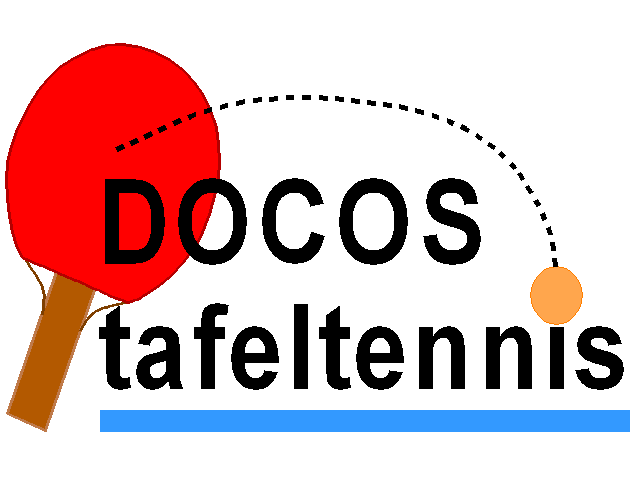 voor de zeventiende keer hetDOCOS-toernooiInschrijfformulier	Aanvang 10.30 uurU dient het totale inschrijfgeld á € 8,00 per persoon te betalen aan de zaal. Inschrijving tot 3 mei 2017 of zodra het toernooi is volgeboekt bij het maximaal aantal inschrijvingen van 80 personen.Naam
(Vnaam tussenv. Anaam)VerenigingToernooi-licentie
(her/dam)BondsnrTelefoonnummer1234567891011121314151617181920